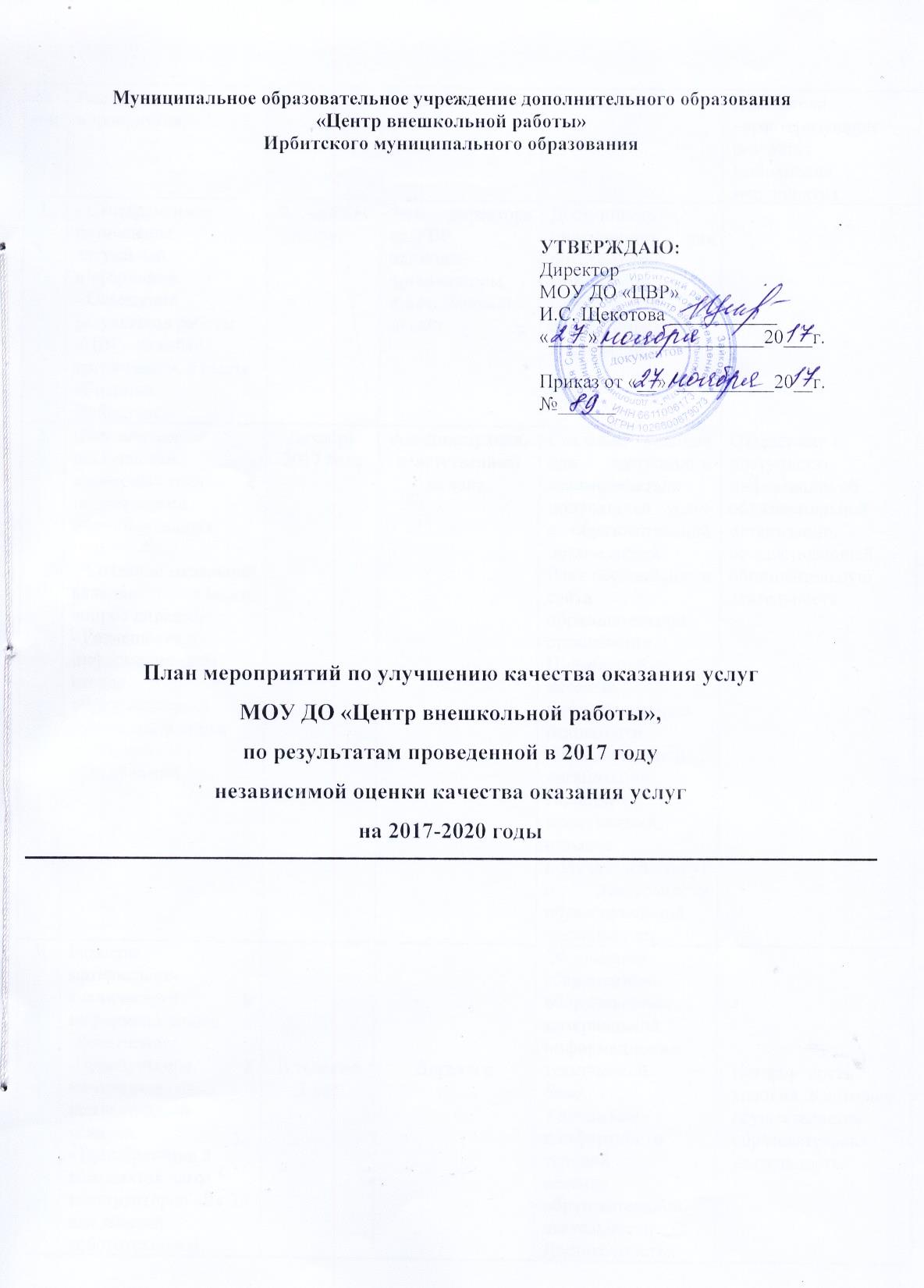 № п/пНаименование мероприятияСрок реализацииОтветственныйРезультатПоказатели, характеризующие результат выполнения мероприятия1.- Своевременное размещение актуальной информации. - Освещение результатов работы «ЦВР» на сайте организации, в газете «Родники Ирбисткие».В течение трех летЗам. директора по УВР,педагоги-организаторы,ответственный за сайт Доступность информации для потребителей. Повышение качества содержания информации.Открытость и доступность информации об образовательной организации, осуществляющей образовательную деятельность.2.Обеспечение доступности взаимодействия с получателями образовательных услуг: - Создание отдельной вкладки «Задать вопрос директору».- Размещение на информационном стенде образовательной организации книги отзывов и предложений.Декабрь 2017 годаАдминистрация,ответственный за сайт.Создание условий для доступности взаимодействия получателей услуг с образовательной организацией.Рост посещаемости сайта образовательной организации.Повышение качества информационной открытости образовательной организации.Наличие предложений, отзывов получателей услуг о деятельности образовательной организации.Открытость и доступность информации об образовательной организации, осуществляющей образовательную деятельность.3.Развитие материально-технического и информационного обеспечения:-Приобретение 2 комплектов компьютерной техники.- Приобретение 8 комплектов лего-конструкторов «Ev 3» для занятий робототехникой.- Постоянное обновление базы периодической и методической литературы.В течение 3 летДиректорОбновлениесовременнымоборудованиемматериальнойинформационно-техническойбазы.Улучшение комфортностиусловийведенияобразовательнойдеятельности.Достаточность,современностьидоступность учебно-методических ресурсов.Комфортность условий, в которых осуществляется образовательная деятельность.4Условия для охраны и здоровья обучающихся:-Проведение педсовета на тему: «Создание комфортной среды для сохранения и укрепления здоровья обучающихся в образовательном процессе».- Организация и проведение массовых мероприятий, инструктажей по технике безопасности в детских объединениях, направленных на охрану и укрепление здоровья обучающихся (туристический слет, походы, ЮИДД, «Безопасное колесо» и др.).- Заключение договоров на организацию питания во время проведения массовых мероприятий.Январь 2018В течение годаВ течение годаЗам. директора по УВРПедагоги – организаторы, педагоги дополнительного образованияДиректорОбеспечение безопасного, комфортного и эстетичного пространства в помещении образовательной организации.Снижение заболеваемости обучающихся. Отсутствие случаев травматизма.Положительные отзывы со стороны получателей услуг.Уменьшение пропусков занятий по причине заболеваемости.Комфортность условий, в которых осуществляется образовательная деятельность.5.Улучшение условий индивидуальной работы с обучающимися:- Разработка дополнительных общеобразовательных общеразвивающих программ для индивидуальной работы с обучающимися.До сентября 2018Педагоги дополнительного образованияПозитивная динамика развития и обучения каждого обучающегося. Повышение качества услуг за счетулучшения условий для индивидуальнойработы. Удовлетворенность потребителей услуг условиями предоставления образовательных услуг.Комфортность условий, в которых осуществляется образовательная деятельность.6.Создание условий для развития творческих способностей обучающихся:- Обеспечение участия обучающихся в конкурсах регионального, областного, всероссийского и других уровней.- Расширение количества конкурсов различных уровней по каждой направленности.2017-2020 годыПедагоги-организаторыРазвитие личностного потенциала, самовыражения обучающихся.Рост числа участников, победителей и призеров среди обучающихся.Комфортность условий, в которых осуществляется образовательная деятельность.7.Осуществление контроля за своевременностью прохождения курсов повышения квалификации педагогических работников ОО.ПостоянноЗам. директора по УВРПовышение личностного развития,профессиональной компетентности педагогов. Увеличение количества педагогов, прошедших переподготовку и повышение квалификации.Доброжелательность, вежливость, компетентность работников.8.Составление перспективного плана прохождения аттестации педагогических работников.Начало учебного годаЗам. директора по УВРПовышение личностного развития,профессиональной компетентности педагогов. Увеличение количества педагогов, прошедших переподготовку и повышение квалификации.Доброжелательность, вежливость, компетентность работников.9.Анализ удовлетворенностипотребителейкачествомоказанияуслуг путеманкетирования.В конце учебногогодаЗам. директора по УВРНаличие информации о проценте потребителей,удовлетворенныхкачеством услуг.Удовлетворенность получателей образовательных услуг качеством образовательной деятельности организации.